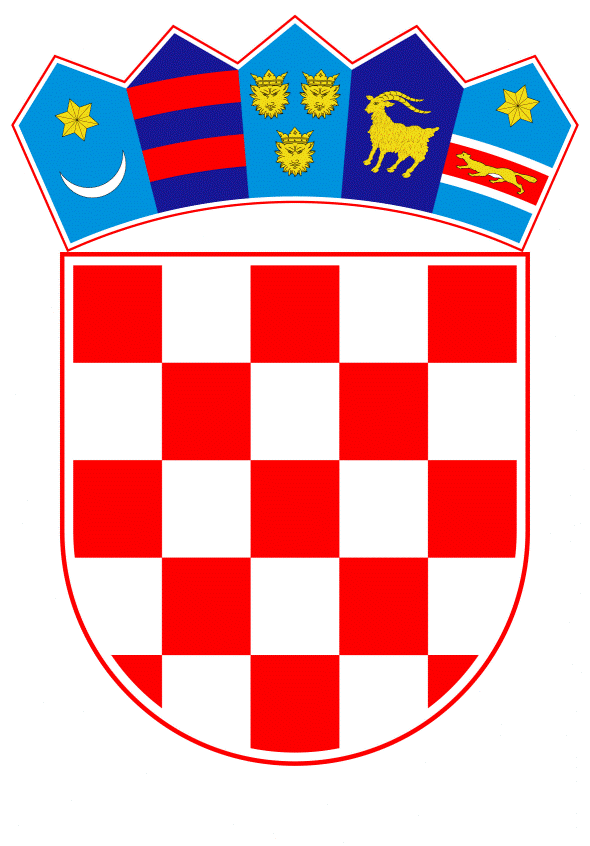 VLADA REPUBLIKE HRVATSKEZagreb, 8. travnja 2021.______________________________________________________________________________________________________________________________________________________________________________________________________________________________Banski dvori | Trg Sv. Marka 2 | 10000 Zagreb | tel. 01 4569 222 | vlada.gov.hrPRIJEDLOG	Na temelju članka 31. stavka 3. Zakona o Vladi Republike Hrvatske (Narodne novine, broj 150/2011, 119/14, 93/16 i 116/18), Vlada Republike Hrvatske je na sjednici održanoj _________________2021. godine donijelaZ A K L J U Č A K	Daje se prethodna suglasnost predstavniku Vlade Republike Hrvatske za prihvaćanje amandmana Odbora za zakonodavstvo, KLASA:022-03/21-01/02, URBROJ 6521-2-21 od 7. travnja 2021. godine na Konačni prijedlog Zakona o izmjenama i dopunama Zakona o energetskoj učinkovitosti i to na: Amandman I koji se odnosi na članke 16. i 20.;Amandman II kojim se zakon dopunjuje člankom 22.a iAmandman III koji se odnosi na članak 23.Klasa:Urbroj:Zagreb,PREDSJEDNIKmr.sc. Andrej PlenkovićObrazloženjeOdbor podnio je amandman vezan uz članak 16. stavak 7., članak 20. stavak 2., članak 29. stavak 1. i članak 30. stavak 2. Konačnog prijedloga Zakona o izmjenama i dopunama Zakona o energetskoj učinkovitosti P.Z.E.br.101. Amandman je podnesen radi članka 16. stavku 7. i članku 20. stavku 2. kojima se riječ: "transportnog" zamjenjuje riječju: "distribucijskog"Omaškom se u predmetnim člancima govori o operatoru transportnog sustava, umjesto operatora distribucijskog sustava, jer je operator transportnog sustava, energetski subjekt koji obavlja energetsku djelatnost transporta plina, a iz same odredbe članka 16., kao i članka 20. Konačnog prijedlog zakona o izmjenama i dopunama Zakona o energetskoj učinkovitosti proizlazi da se obveza unošenja mjera za poboljšanje energetske učinkovitosti odnosi na mjere za poboljšanje energetske učinkovitosti ostvarene u prijenosu i distribuciji električne energije, a ne plina. S obzirom na takvo uređenje odredbi navedenih članaka moglo bi doći do nepravilnog i zbunjujućeg razumijevanja predmetnih odredbi.Nadalje, Odlukom Ustavnog suda Republike Hrvatske, Broj:U-I-663/2020 od 23. ožujka 2021. godine (Narodne novine, br. 33/21) kojom se pokreće postupak za ocjenu suglasnosti zakona s Ustavom Republike Hrvatske i ukidaju se članci 29. stavak 1. i 30. stavak 2. Zakona o energetskoj učinkovitosti („Narodne novine“ br. 127/14, 116/18 i 25/20). Ukinuti članci 29. stavak 1. i 30. stavak 2. Zakona o energetskoj učinkovitosti („Narodne novine“ broj 127/14, 116/18 i 25/20) (dalje: Zakon) prestaju važiti 15. rujna 2021.  s obzirom da se ne bi doveli do ustavnopravno neprihvatljive pravne praznine, Ustavni sud je na temelju ovlaštenja iz članka 55. stavka 2. Ustavnog zakona odgodio prestanak važenja ukinutih odredbi do isteka navedenog roka iz izreke odluke.U konkretnom slučaju, osporenom odredbom propisano je da odluku o sklapanju ugovora o energetskom učinku višestambene zgrade i odluku o sklapanju ugovora o izvođenju radova na energetskoj obnovi za višestambenu zgradu donose suvlasnici zgrade natpolovičnom većinom glasova koja se računa po suvlasničkim dijelovima i po broju suvlasnika nekretnine. Dakle, zakonodavac je predvidio dva kriterija za donošenje odluke o sklapanju takvog ugovora, pri čemu ta dva kriterija mogu biti u međusobnoj suprotnosti. Navedeno pravilo odlučivanja natpolovičnom većinom glasova suvlasnika koja se računa prema kumulativnom modelu gdje se uzima u obzir i broj suvlasnika i suvlasnički dijelovi nekretnine nije jasno. Naime, nije jasno kako će se postići natpolovična većina glasova računanjem po dva kriterija, te ima li i koji od ta dva kriterija prednost. Takva norma podložna je dakle različitim tumačenjima, što može dovesti do problema u njezinoj praktičnoj primjeni.Temeljni kriterij odlučivanja o ovome pitanju bio je pravilo odlučivanja natpolovičnom većinom glasova suvlasnika zgrade koja se računa prema suvlasničkim dijelovima što je u skladu s članakom 40. Zakona o vlasništvu i drugim stvarnim pravima (NN 81/15). Predložena Amandmane potrebno je prihvatiti, stoga se ovim Zaključkom predlaže dati suglasnost predstavniku Vlade za prihvaćanje istog.Predlagatelj:Ministarstvo gospodarstva i održivog razvojaPredmet:Davanje prethodne suglasnosti predstavniku Vlade Republike Hrvatske za prihvaćanje amandmana drugih predlagatelja na Konačni prijedlog zakona o izmjenama i dopunama Zakona o energetskoj učinkovitosti